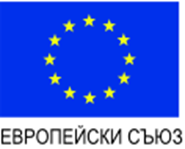 Фонд за подпомагане на най-нуждаещите се лица с финансиране по линия на REACT-EUОперативна програма за храни и/или основно материално подпомаганеОперация BG05FMOP001-6.001„Предоставяне на ваучери за осигуряване на храни и стоки от първа необходимост за разселени лица от Украйна“Проектът се финансира от Фонда за европейско подпомагане на най-нуждаещите се лица по Оперативна програма за храни и/или основно материално подпомагане 2014-2020, в резултат от инициативата на Европейската комисия за  преодоляване на последствията от кризата чрез механизма REACT-EU.